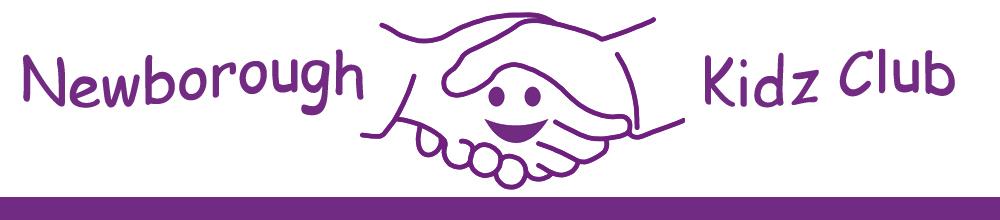 Table of ContentsNewborough Kidz Club has adopted these Policies……………………………………………………………Kim Lawler – DirectorOn the:Review date: Accident ProcedureIf a child gets into an accident the adult will administer appropriate First Aid and any injuries requiring First Aid should be followed up with an appropriate referral. All accidents to children or staff, however slight, must be clearly recorded in the accident book and signed by the member of staff who dealt with the incident. If necessary a detailed, confidential report should be placed in their file. The accident book must also be signed by the parent (or person collecting the child). Parents of children and relatives of staff should be fully informed regarding the accident and the action taken. A copy can be given if required.In the case of a more serious accident to a child, The Play leader will contact the parent/guardian to agree a course of action if time permits. If the parent/guardian cannot be contacted the Play leader will seek appropriate medical attention or treatment for the child.Children should not be given anything to eat or drinkIf a child or adult needs to be transported to the hospital every effort should be made to use a car with fully comprehensive insurance including business use.Should an ambulance be required; one adult must accompany the child. The child’s registration form must be taken to the hospital with the child.The hospital will take responsibility to act in the child’s best interests if no consent form has been given to the staff to act in loco parentis.Every effort must be made to maintain appropriate staffing levels at the club.
Administration of Drugs and Medicines to ChildrenIf a child requires any medication Parents should complete a Medication Consent Form at the club and hand the medicine to a Member of Staff at the club who will be responsible for the administration of the correct dosage.
Only long-term drugs/medicines prescribed by a registered Medical Practitioner may be administered to children. All drugs/medicines must be kept in original containers stating whom they are prescribed for and dosage information and must only be administered to the child for whom they are prescribed.
No medicine should be given to a child other than those for which there is a Medication Consent Form. No creams or ointments should be applied to a child under five years of age, other than those for which there is a Medication Consent form.Unwanted or unused medicines must be returned to the parent for disposal.
The contents of the First aid box should be in accordance with advice from the Health and Safety Executive and the Community Health Physician.

Admission PolicyAll children attending Newborough Primary School are eligible to use the club before and after school.  We will endeavour to accommodate for anyone requiring a permanent part time place, however these places will be subject to review should permanent full time places be required.
There will be a waiting list once all places have been allocated which the Play leader will hold. This list will be administered in date-registered order. The number you hold on the list will depend on the date you registered the place rather than the date your required the place.HOLIDAY CLUBAllegations against Staff and VolunteersIf a parent, adult or another staff member sees any possible acts of abuse they may make an allegation against the staff member or volunteer.This could include:Any acts of harm/neglect witnessed towards a child.Workers concerns about harm towards a child.Information from someone about a child being harmed.The following procedure will be used should an allegation of abuse be made against a staff member.Listen and accurately write down the details of the incident/conversation/concern.Keep questions to a minimumDo not use leading questions and accurately write down what is seen or said using the child’s own words.Record the date, time, context and names of witnesses.Inform the child of the need to pass the information on (do not promise to keep the information secret)Pass the information on to the Playleader as soon as possibleFollow up verbal concerns with written notes of the incident/conversation/concern.
It may not be possible to inform a senior worker because the concern relates to the senior worker. You must then take responsibility for informing the Social Services.It is the responsibility of the Newborough Kidz Club to take immediate action to ensure the safety of the children within our care. This may include staff being suspended whilst the appropriate authorities carry out investigations.It is not the responsibility of Newborough Kidz Club to investigate allegations of child abuse. It is however, the responsibility of Newborough Kidz Club to refer directly any allegations of abuse to the appropriate organisation.Contact Telephone NumbersEmergency Services			08454 564564PCC Call Centre			01733 747474Police CDAIU				01480 428080PSCB					01733 863747Social Care Out of Hours		01733 234724NSPCC					01733 207620Ofsted					0300 1231231LADO Referring and Assessing	01733 864038Arrival and Collection of ChildrenAnd Emergency Procedure for Uncollected ChildrenEach child must be registered and have a place pre-booked and paid for in order to stay at the club. The Playleader, or appropriate staff member must mark each child attending a session in on the day’s register, parents are also encouraged to sign the register.
When the child is collected, they must be marked out and the day’s attendance form signed/initialled along with the time by the parent/guardian. This will also be checked by the member of staff letting the parent/guardian out of the club
If a parent/guardian is unable to collect the child, they must inform the club, which named person on the child’s Registration Form, will be collecting the child. There is also a password system in place in the event of the named person being unable to collect, this is on the registration form
UNDER NO CIRCUMSTANCES must a child be allowed to leave with anyone other than those named on the Registration Form, unless the parent has given express instructions. If there are queries regarding this, the Playleader will contact the parent/guardian to discuss the situation with them.
Late collection of a child must be recorded on the days Attendance Form, and initialled by the parent/guardian. After two incidents of late collection a charge will be incurred (as per club Agreement and Rules).
If a child is not collected and the parent/guardian is not contactable, the other contact names on the child’s Registration Form should be called to collect the child. If no one on the child’s Registration Form is contactable then the Emergency Procedure for Uncollected Child(ren) should be put into effect.Emergency Procedure for Uncollected ChildIf a child is not collected from the club and the parent/guardian cannot be contacted, nor any other of the contact names listed on the child’s Registration Form, the Playleader should telephone Peterborough Safeguarding Children Board (Tel. 01733 863747) or Out of Hours Duty Point. (Tel. 01733 234724)Arrangements should then be made for the child to be removed to an appropriate place of protection agreed by the Social Services Department. It then remains the responsibility of the Social Services Department in conjunction with the Police to contact the parents and, if appropriate, to inform them of the child’s whereabouts.Behaviour Management and Anti Bullying PolicyOur provision is committed to providing a caring, friendly and safe environment for all children. Any child in the Club reporting an incident of bullying must not be ignored. We aim to encourage self-discipline in the children and develop their consideration for each other, their surroundings and property, by praising them and giving acknowledgement of their positive actions and attitudes. In this way we hope to ensure that the children see that we value and respect them.Club rules are concerned with safety, care and respect for each other. Children will be expected to abide by our rules. The code of behaviour is discussed in the club from time to time to reinforce rules to the children and to help self-awareness. And we also encourage them to take responsibility by creating their own rules for the club. Under no circumstances will we accept any member of the club physically or verbally abusing any other club member. Clear boundaries are set so that children can develop in a safe and secure emotional environment. Any child that is disruptive or aggressive in their behaviour will be asked to move away from the group.If a child is persistently disruptive or aggressive, a timeout system is used for up to ten minutes. If no improvement is shown the parents/guardians will be invited to coordinate behaviour with the play leader. If, after the parent’s involvement, there is still no change in behaviour, the parents may be called to collect the child. This could lead to the child being dismissed from the club on a permanent basis. If a child is consistently behaving in an unacceptable manner, we will discuss this with the parents. If this fails, the child may be dismissed from the club.Positive behaviour will be praised and each child starts every day with a ‘clean slate’. Staff will attempt to focus directly on positive features of the child’s behaviour. Rewards are given in the form of praise or prizes but are not taken away for bad behaviour. As part of our Behaviour Policy certain types of behaviour are unacceptable, this includes Bullying, and it will not be tolerated whether it is verbal, physical or emotional abuse. Everyone involved in the Club is responsible for making sure that bullying doesn’t happen and if it does occur, then it is their responsibility to inform a member of staff immediately. If an incident arises, the Club has a duty to all children to respond promptly to deal with it effectively. The child and parents will be informed that this is being taken seriously and an investigation is to be carried out. The bullied child should be reassured that it isn’t their fault. We will establish the facts surrounding the allegations and ensure that each of the parties are treated alike and dealt with separately. Parents of the bully and the bullied, key workers and the children should be involved in any decision making or action that is taken.Suspending or expelling a child from the Club will be a last resort and marks the seriousness with which an episode of bullying is viewed, if necessary and appropriate the police will be consulted.Complaints ProcedureNewborough Kidz Club is committed to providing safe, stimulating, consistent and accessible service to children and their parents/Carers. We aim to provide a high standard of care and create a happy and positive experience, but accept that on the odd occasion this may not be the case. In such circumstances we encourage you to bring any complaints to our attention. Under normal circumstances, the Play Leader will be responsible for managing complaints. If a complaint is made against the Play Leader, the Deputy Playleader will conduct the investigation. All complaints made to staff will be recorded in detail.STAGE IIf a user of the club has a complaint regarding some aspect of the club’s activity, or about the conduct of individual staff members, it will often be possible to resolve this by speaking to the individual concerned or to the Play Leader. In the first instance, Parents/ Carers will be encouraged to speak to the member of staff directly — if appropriate. If not, the Play Leader should then be approached to try and resolve the situation. If the complaint cannot be resolved, then Stage 2 of the procedure will come into operation.STAGE 2If a resolution to the situation has not resulted during the informal discussion, the Parent/Carer should then put their complaint in writing to the Play Leader, stating relevant names, dates, evidence and any other important information relating to the complaint. The setting will acknowledge receipt of the complaint within 5 working days and fully investigate the complaint within 15 working days. If there is likely to be a delay in this process, Parents/Carers will be advised and an explanation given. All complaints are taken seriously and if we feel further action or changes to our working practice, policies or procedures should be made, these will be undertaken. If the Play Leader has good reason to believe the complaint has child protection implications, Peterborough Safeguarding Children Board will be contacted according to the procedure set out in the Safeguarding Children Policy. If any party involved in the complaint has good reason to believe a criminal offence has been committed, they will contact the police. If at any stage during the above process you may contact the national regulatory body for childcare OFSTED on 0300 1231231, OFSTED will consider and investigate all complaints received. All information will be shared with the parents and other agencies unless this is detrimental to the child.Information will only be shared with other staff members if necessary to do so.Ofsted Complaints Investigation & Enforcement TeamPiccadilly GateStore StreetManchesterMl 2WDConfidentialityAn employee/volunteer of the Newborough Kidz Club will, in the course of his/her duties, have access to personal information relating to children and families and/or other members of staff.  Any breach of confidentiality could have serious consequences for the person concerned.It is expected that all staff/volunteers understand the importance of treating information in a discreet and confidential manner. Written records and correspondence must be kept secure at all times when not in use by staff.Any information about children and families must not be disclosed without the permission of the Play Leader and must not be disclosed without the agreement of the person concerned, unless Child Protection issues are involved.Medical information held on file may be made available to the General Medical Practitioner or Hospital Doctor in the case of an emergency.If telephone requests are made for information, the recipient should take the name, telephone number and agency and make a return call with such information as may be given, subject to this or any other relevant procedural note.Written material about children and families should be maintained for 7 years and then should be shredded before disposal. If staff talk to any parents about any causes for concern, e.g. unsociable behaviour, this should be done out of hearing of the child in question, other children and their parents/carers.Cigarettes, Alcohol and DrugsNewborough Kidz Club prohibits the use of cigarettes, alcohol and illegal drugs on our premises at any time. Smoking is not permitted anywhere on the premises. This applies equally to staff, volunteers, parents, carers, children and all other visitors.Any staff or volunteers who arrive at the club under the influence of alcohol or illegal drugs will be asked to leave immediately and may be subject to disciplinary procedures.If a child is found under the influence or in the possession of illegal drugs or alcohol then their parent or carer will be informed and asked to collect their child immediately. Cigarettes found in the possession of a child will be confiscated and the parent/carer will be informed.In cases where a member of staff are taking prescribed drugs which may affect their ability to care for the children at the club they should inform the Play Leader.Data Protection PolicyNewborough Kidz Club is required to keep and maintain certain records to comply with registration requirements under The 1989 Children Act. The Data Protection Act 1998 states that personal data must be:obtained and processed fairly and lawfullyheld for the lawful purpose described in the data user’s entryused only for those purposes, and disclosed only to those people, described in the register entryadequate, relevant and not excessive in relation to the purpose which they are heldaccurate and where necessary, kept up to dateheld no longer than is necessary for the registered purposeaccessible to the individual concerned who, where appropriate, has the right to have information about themselves corrected or erasedsurrounded by proper securityAll staff and parents must be aware of this policy and parents are required to sign to give their consent to the necessary information being held
At Newborough Kidz Club we respect the privacy of the children attending the Club and the privacy of their parents or carers, as well as the privacy of our staff. Our aim is to ensure that all those using and working at Newborough Kidz Club can do so with confidence that their personal data is being kept secure.Our lead person for data protection is Kim Lawler. The lead person ensures that the Club meets the requirements of the GDPR, liaises with statutory bodies when necessary, and responds to any subject access requests.
Confidentiality
Within the Club we respect confidentiality in the following ways:We will only ever share information with a parent about their own child.Information given by parents to Club staff about their child will not be passed on to third parties without permission unless there is a safeguarding issue (as covered in our Safeguarding Policy).Concerns or evidence relating to a child’s safety, will be kept in a confidential file and will only be shared within the Club, with the designated Child Protection Officer, the manager and staff .Staff only discuss individual children for purposes of planning and group management.Staff are made aware of the importance of confidentiality during their induction process.Issues relating to the employment of staff, whether paid or voluntary, will remain confidential to those making personnel decisions.All personal data is stored securely in a lockable cupboard on site / on a password protected computer / filing cabinet in the office. Students on work placements and volunteers are informed of our Data Protection policy and are required to respect it.Information that we keep
The items of personal data that we keep about individuals are documented on our password protected computer/in the locked filing cabinet/lockable cupboard on site. 
Children and parents: We hold only the information necessary to provide a childcare service for each child. This includes child registration information, medical information, parent contact information, attendance records, incident and accident records and so forth. Once a child leaves our care we retain only the data required by statutory legislation and industry best practice, and for the prescribed periods of time. Electronic data that is no longer required is deleted and paper records are disposed of securely. 
Staff: We keep information about employees in order to meet HMRC requirements, and to comply with all other areas of employment legislation. We retain the information after a member of staff has left our employment for the recommended period of time, then it is deleted or destroyed as necessary.
Sharing information with third parties
We will only share child information with outside agencies on a need-to-know basis and with consent from parents, except in cases relating to safeguarding children, criminal activity, or if required by legally authorised bodies (eg Police, HMRC, etc). If we decide to share information without parental consent, we will record this in the child’s file, clearly stating our reasons. 
We will only share relevant information that is accurate and up to date. Our primary commitment is to the safety and well-being of the children in our care.  
Some limited personal information is disclosed to authorised third parties we have engaged to process it, as part of the normal running of our business, for example in order to take online bookings, and to manage our payroll and accounts. Any such third parties comply with the strict data protection regulations of the GDPR. Subject access requestsParents/carers can ask to see the information and records relating to their child, and/or any information that we keep about themselves. Staff and volunteers can ask to see any information that we keep about them. We will make the requested information available as soon as practical, and will respond to the request within one month at the latest.If our information is found to be incorrect or out of date, we will update it promptly.If any individual about whom we hold data has a complaint about how we have kept their information secure, or how we have responded to a subject access request, they may complain to the Information Commissioner’s Office (ICO).GDPR
We comply with the requirements of the General Data Protection Regulation (GDPR), regarding obtaining, storing and using personal data.Electronic EquipmentNewborough Kidz Club takes the safety of the children in our care very seriously. This policy aims to minimise the risk of inappropriate use of photographs of children.The club prohibits the use of cameras, camcorders, mobile phones or any other medium used to take still or moving images without the consent of the Play Leader.There may be occasions where photos are required for marketing materials or as part of the EYFS observations. This will be permitted providing we have obtained written consent from the parent/carer that we may do so for this purpose and that the Play Leader has been informed and that they are taken using the club’s camera. The club will not use any personal data relating to any child on its website or other printed materials without prior consent. No photos of children will be released to the press or media without written parental consent. Staff are strictly prohibited to use personal electronic equipment whilst on duty at the club. This includes the use of mobile phones, which should be kept in a bag or cupboard out of the way. Personal calls can be made from mobile phones only during breaks and with the consent of the Play Leader. Staff should not use their mobile phones whilst on outings unless a parent has contacted them to collect their child. All staff and volunteers are made aware of this policy at induction and are reminded at staff appraisals. Staff are expected to adhere to this policy at all times. Staff, parents or visitors who suspect anyone taking images of children without consent should report the incident to the Play Leader immediately.Emergency EvacuationShould the club need to be evacuated in the event of an extreme emergency, the Senior Staff Member that day will instruct the staff to walk the children along School Road and turn left at the main road then to the Village Hall. The key to the Village Hall is in the Emergency Evacuation Pack.All staff members are aware to remove the children to safety.The main key holder for the village hall is Mrs. Debbie Gunns, and can be contacted on 07818644099 or the treasurer, Margaret Cave who can be contacted on 07549185915.Contact details for all the children attending Newborough Kidz Club are held on the club site and will be taken to the village hall and used to contact the parents.Equal Opportunities PolicyNewborough Kidz Club and all staff, volunteers and students are fully committed to valuing diversity by providing equality of opportunity and anti-discriminatory practice for all children and families. This means providing a safe environment free from harassment and discrimination in which children’s contributions are valued and where racial, religious, disability and gender stereotypes are challenged.Newborough Kidz Club aims to develop children’s positive self-esteem and the esteem of others. Staff will set a good example by treating one another and the children with respect.The legal framework for this policy is:Equality Act 2010Special Educational Needs and Disability act 2001Children Act 1989The equal opportunities policy of Newborough Kidz Club applies to all people, whether using or working within the facility. We will not discriminate, whether directly or indirectly, in the treatment of any persons on the grounds of gender, race, disability, religion, sexual orientation, and marital status or for financial reasons. Acts of unlawful discrimination will be challenged and the person concerned helped to understand why this is not acceptable.Newborough Kidz Club is open to all members of the community and everyone will be made welcome. The settings Equal Opportunities named coordinator is Kim Lawler, who is responsible for ensuring thatAll staff receive relevant and appropriate training and informationThe setting Equal Opportunity policy reflects current legislation and guidanceAppropriate action is taken wherever discriminatory behaviour, language or attitudes occurAdmissions statement:In order to promote equality and diversity we will:Ensure that all parents are made aware of our equal opportunities policy.Offer equality and choice for all.Provide information in as many languages as possible, whether spoken or written form.Develop practices to ensure the full inclusion of families who speak English as a second language.Base our admissions policy on a fair system as discussed in our admissions policy.Not discriminate against a family or prevent entry to our setting, on the basis of ethnicity, religion or social background.Not discriminate against a child with a disability/special educational need or refuse entry to our setting because of any disability/special educational needs.Encourage parents /carers to take part in the life of the setting and to contribute fullyOffer information regarding sources of financial support for families with differing means. Play and CurriculumWe aim to encourage children to develop positive attitudes about themselves and those who are different from themselves. We will do this by:Ensuring all children feel valued.Ensuring that all children have equality of access to learningMaking appropriate provision within the curriculum to ensure each child receives the widest possible opportunity to develop their skills and abilities and recognising their different learning styles.Providing play materials/resources and activities that demonstrates diversity of background and ability, and helps to develop positive attitudes to differences of race, culture, language, gender or ability.Exploring religious and cultural festivalsWorking in partnership with Key Professionals to ensure that individuals with disabilities and additional needs can participate successfully in the service offered by the setting.Avoiding stereotypical images in equipment and resources and activities and ensuring that stereotypical statements are challenged.Supporting children with their learning and development of their home language and ensuring that children who have English as an additional language are well supported.FestivalsNewborough Kidz Club strives to show respectful awareness of all the major events in the lives of the children and families in the setting, and in our community as a whole, and to welcome the diversity of backgrounds from which they come.In order to achieve this, we aim to acknowledge all the festivals, which are celebrated in our area and/or by the families involved in the setting in the following way:Children will be made aware of the festivals, which are being celebrated by their own families or others, and will be introduced, if appropriate, to the stories behind themChildren and families who celebrate festivals which the rest of the setting are not familiar with, will be invited to share their festival with the rest of the group, if they wish Children will also be encouraged to welcome a range of different festivals, together with the stories, celebrations and special food and clothing they involve, as part of the diversity of life.Staff TrainingAll staff members are offered appropriate training; training needs are assessed through regular review and appraisal. Policies are put into practice by regular staff training sessions.EmploymentNewborough Kidz Club will appoint the best person for each job and will fairly treat  all applicants for jobs and all those appointed. Commitment to implementing the Childcare centre equal opportunities policy will form part of the job description for all workers.We will regularly review and monitor this policy and the practice of Newborough Kidz Club to ensure that we are fully implementing the policy for Equality, Diversity and Inclusion.EYFS (Early Years Foundation Stage) PolicyNewborough Kidz Club has a programme of activities which is full of exciting, challenging, fun and interesting play opportunities. We endeavor to create an environment that is a contrast from school, giving children a sense of freedom within a framework of safety. Both outdoor and indoor play activities will be on offer throughout the day. We aim to meet all requirements for delivering the Early Years Foundation Stage (EYFS) in out of school provision both in welfare and learning and development. The EYFS is not a school curriculum. It is a framework for delivering high- quality care and education for children from birth to the 31 August following their fifth birthday (Early Years age group). As we provide childcare in the early year’s age group and are registered on the Ofsted Early Years register we need to follow the EYFS Policy.This means that we will:Meet the needs of all children we look afterSupport every child so that no group or individual is disadvantagedHelp children make the best possible progress in their learning and development and promote their welfare.Work with others to make sure we provide good quality early education and carePlan for improvement and have effective processes for self-evaluation.Every child in the EYFS age group will be allocated a ‘Key Person’ and children and parents will be informed of whom that is. We will observe children and plan around their interests. We will keep evidence of children’s achievements in the form of photographs, examples of work and observations.Will work in partnership with parents and other professionals to ensure that the individual needs of children are met.Fire ProcedureShould a fire occur in the club building it should be evacuated immediately. All club members will proceed to the playground area.  One of the staff members will collect the Fire Evacuation Pack before leaving which contains all children’s emergency contact info and items needed for evacuation.The Play Leader will contact the fire brigade if out of school hours. During school hours the Play Leader will inform the school office as soon as possible so that a full fire alarm can be sounded. The Play Leader will take the register of all club members and staff ensuring all those present at the start of the session are present and accounted for. All the club members and staff must practice the above procedure at least once a quarter. The Play Leader and staff must help the children understand the necessity of remaining calm, quiet and orderly.Food and Drink PreparationAll of the staff have a responsibility to maintain the refreshment preparation areas and keep it in a clean and in a hygienic state. Before the refreshments are prepared the surfaces in the areas must be thoroughly cleaned. And after use the same must be done to leave the area as you find it. Whilst refreshments are being prepared it should be used exclusively for that purpose. Children should not be allowed in the kitchen area unless supervised and doing a specific activity e.g. washing their cups/plates after snack. A line is on the floor shows this, which should not be crossed by children unless permitted to do so by a member of staff.Any breakages or faults with the equipment and utensils should be reported to the supervisor/manager, who will properly fix/dispose of the item.Food Storage

All foods are stored according to safe food handling practices and at a correct temperature, to prevent the growth of food organisms and to ensure that food quality is maintained.Fridge temperatures are checked and recorded on a daily basis as part of our daily health and safety checks. If it is noted that there are temperature fluctuations that are not explained by simple user error (e.g. failure to close the fridge properly), anew fridge wil be purchased. Cleaning  The fridge is cleaned thoroughly, with warm soapy water, on a termly basis. Food is checked for freshness - anything past the use by date will be disposed of.Freezers are defrosted and cleaned once a year.All food preparation surfaces are wiped clean after use with anti-bacterial cleaner and disposable cloths.All chopping boards are cleaned after use with warm soapy water, anti-bacterial cleaner and then thoroughly rinsed.APpropriate controls are implemented to reduce the risk of cross contamination. Head lice ProcedureHealth & Safety for Young PersonsThere is a specific set of rules regarding the Health & Safety of Young Persons in the workplace. As we sometimes employ students it is important that staff are aware of these regulations.For the purposes of the legislation - Health and Safety (young persons) Regulations 1997 - a young person is defined as anyone under the age of 18 years. When considering the Health and Safety of your staff you need to especially bear in mind the following with regard to Young Persons:Be aware of their inexperience and possible lack of maturity.Consider the range of equipment which they may be using (although hopefully as it will mostly be used by the children too this should not pose too much of a problem)How you organise the activities that they are involved in. You are responsible for protecting young people from any risks to their Health and Safety as a consequence of any of the above. You must not give a young person work which is beyond their physical or psychological capacity.involves any harmful exposures which may affect their health. involves a risk of accidents which the young person may not be aware of.presents a risk to health from extreme cold, heat, noise or vibration.If any of these risks do exist in the workplace, information about the risk assessment and measures you are taking to protect the young person should be provided to their parents or carers.Health & Safety PolicyIt is the policy of Newborough Kidz Club to create a safe environment and to encourage ways or working which will ensure the safety of children, employees and all other persons who come onto the premises.The Play leader is responsible for the general implementation of this policy. Matters concerning Health and Safety should be brought to their attention in the first instance. Play workers are responsible for the children in their care. They also have a responsibility to work in a way, which will ensure the health and safety of themselves and all other persons they come into contact with.FireThe safe evacuation of the building is of primary importance. Exits must be kept clear. If it is necessary to lock any outside door, this must be done by a bolt or Yale catch and not a key; Fire doors must be kept shut; A practice fire drill will be carried out every term. Routes and times/days should be varied and recorded;Fire appliances should be checked annually and the staff be aware of their position;Ensure that all heaters are guarded and nothing is placed on top of fireguards;Matches must be inaccessible to the children.Electrical AppliancesAll electrical appliances should be checked annually.Any faults must be reported to the senior staff member. If in doubt, do not use anything electrical if you think it might be dangerous;Please switch off TV’s, computer, music player etc. when they are not in use;Please take care with electrical leads so that they do not trail in such a way as to be dangerous;Do not place anything containing water on top of the TV or near any electrical appliance;HygieneIt is extremely important that standards are kept as high as possible. It is the responsibility of the staff to maintain standards: the policy is to ‘clean as you go’.Paper towels and soap will be provided for hand washing.Please ensure that everyone washes their hands after using the toilet, before handling food and after handling animals.Toilet areas will be regularly checked to ensure high standards of hygiene and safety.Disposable gloves should be worn when coming into contact with bodily fluids.Young children will be escorted to the toilets and a step and toilet seat will be provided for their use if the premises have only adult size toilets.Defects to Building, Equipment, etc.Please report these to the Play leader.General TidinessThe premises must be kept as tidy as possible so as to reduce the risk of accidents;Hot drinks — please take care when consuming hot drinks: they must not present a risk to the children.Car ParkingStaff cars should be parked neatly. It is essential that great care is exercised when cars are moved. Please look the whole way around your car before moving off.Storage of cleaning materials etc.Any potentially dangerous substance must be kept out of the sight and reach of children.Please screw lids of containers on tightly.SmokingSmoking is not allowed on the premises.Supervision of ChildrenIn or out of the building, children must be supervised at all times.When children are playing outside, if anyone uninvited enters the grounds, a member of staff must ask them to leave. If the person/people involved refuses to leave the grounds, then the children should be taken inside the building and appropriate action taken.Special care should be taken when children are using apparatus. Check all equipment is stable and secure before use and the children should be taught the correct use and care of equipment.Children’s arrival/departure time will be recorded.Records should be properly maintained in ink. Please do not try to make any alterations by erasing the original entry.Off the premises:When a member of staff takes a child off of the premises, their whereabouts will be recorded. Parents will always be informed and asked for written consent. Any vehicle used will have current tax, MOT certificate, and insurance certificate and be in roadworthy condition. All children will be restrained in an appropriate seatbelt.Accidents and SicknessA qualified first-aider will always be on duty.Newborough Kidz Club will have its own first aid kit on the premises. The contents will be checked, replaced and updated regularly. No drugs will be kept in the first aid kit.Health & Safety ProcedureAccidents/sickness should be reported to the first-aider/playleader. In the case of children, the event should also be reported to the parent or person who collects the child.Sickness or accidents to staff or children must be recorded in the appropriate accident book. Entries should be made in ink and contain the following information:Name, time, date of event, summary of event, any action taken, signature of the staff member and, the parents signature to prove they’ve seen the report.A first-aider will always be present in the club.Treatment for minor accidents only should be given.Parents will be informed of all accidents.Any serious accident or injury must be reported to the IIU and Health and Safety Executive + Health Protection OfficerDisposable gloves should always be used when coming into contact with bodily fluids.If a child is taken ill, the parent/carer should be informed and asked to collect the child.If a member of staff is taken ill, the coordinator should be informed.Medication will only be administered in accordance with the club’s Health and Safety Policy.Staff suggestions for the improvement of Health and Safety are welcomed and in the light of these and other considerations, this document may be altered from time to time.Where five or more staff are employed, the club will undertake risk assessment.Hygiene Procedures and Infection PrecautionsSpillage of Bodily FluidsThe spillage of blood, vomit and faeces should be cleaned up as quickly as possible. Disinfectant or ordinary fresh household bleach (diluted one part to ten parts water) should be gently poured over the spill and covered with paper towels. However, as bleach can cause damage, disinfectant or detergent are preferred.Crockery and CutleryCrockery, cutlery and utensils should be washed with hot soapy water or in a dishwasher.Clothes and Bed linenWashable clothes that are stained with blood should be placed in a plastic bag and passed back to the parent.Waste DisposalUrine and faeces should be disposed of in the toilet. Potties etc. should be washed and dried afterwards. Soiled waste, i.e. nappies, incontinence pads, sanitary towels and tampons should be bagged (wearing disposable gloves and apron) in black plastic bags and tightly secured and disposed of.NB Soiled waste of a child/young person who is positive with a blood borne virus should be bagged, sealed and then bagged and tied in the usual way.Personal HygieneSanitary towel and tampons must be disposed of as infected waste. Sanitary Towel bin supplied in small visitors toilet.Minor cuts, open or weeping skin lesions and abrasions should be covered with a suitable waterproof dressing.Accidents Involving External BleedingNormal First Aid procedures should be followed which should include firm pressure maintained over the wound for five to ten minutes with a sufficient pad of clean absorbent material. If a surgical dressing is not immediately available a folded paper towel or clean handkerchief may be used. When bleeding has stopped blood on surrounding skin should be washed with soapy water away from the wound.Splashing of blood into eyes or mouth should be washed out immediately using plenty of water. After accidents resulting in bleeding, contaminated surfaces e.g. table and floors should be cleaned with suitable disinfectant.NB Protective gloves/aprons should be worn when treating external bleeding. If bleeding persists, seek medical assistance. Immediately.Spitting and/or bitingSputum (spit) should be dealt with as for splashes of bloodBites should be treated as for puncture woundsCuts and Puncture WoundsCare should be taken to avoid wounds by needles or other sharp instruments and to ensure the safe disposal of sharp objects.NB a ‘sharps’ bin should be readily available to dispose of needles, razor blades etc immediately after use. Needles should not be re-sheathed nor should they be removed from syringes after use, unless forceps are used.Mouth-To-Mouth ResuscitationIt is recommended that provisions with personnel qualified in first aid that an ‘airway’ with special plastic ‘apron’ should be kept available in first aid boxes and used in mouth-to-mouth resuscitation. In an emergency direct mouth-to-mouth should not be withheld. Delay in resuscitation can lead to death or irreversible damage through lack of oxygen.Accidents and InjuriesAccidents or injuries covered by RIDDOR should be reported in the normal way in consultation with the Manager. Any accident in which it is thought that anyone could have been contaminated with an infected person’s blood through a cut or abrasion in the skin or splashing in the eyes or mouth should be reported to their GP.NB RIDDOR ‘95 means the Reporting of Injuries, Diseases and DangerousOccurrences Regulations 1995, which came into force on 1 April 1996. RIDDOR ‘95 requires the reporting of work-related accidents, diseases and dangerous occurrences.Hand-washingThis includes careful drying of hands, wrists and arms.Wash your hands:At the start of a shiftAfter visiting the toiletBefore and after any procedures with all service usersAfter contact with any body fluidsBefore handling, preparing or serving foodBefore eatingBefore feeding a child/young personBefore gloves are put on and following their removalBefore going homeRemember to washBetween the fingersThe backs of both handsRub the back of fingers, thumbs and fingertips (including fingernails)Under ringsAll parts of the hands down to and including the wrists, and at times, the armsRinse hands thoroughly and dry properly using paper towels or an electric hand dryerHand-washing agentsLiquid soap is suitable for most occasions. Bar soap is not recommended for staffAntiseptic liquid soap should be used after handling infectious materialIntruderStaff have a duty to approach any visitor entering the premises who is not known to them.Staff should request identification and the reason for their visit. If there is no apparent reason for the person to be on the school or club premises they should be asked to leave by the staff member.If the person refuses to leave, then the staff member should call the police immediately.If children are outside as is the intruder staff should take abrupt action to take the children inside A record will be kept of any incidents in the incident record and the Play Leader notified.Managing Intimate Care PolicyNewborough Kidz Club is committed to meeting the needs of children with inclusion requirements. In order to do this, we will work in partnership with parents/carers regarding their child’s normal toileting routines and any difficulties will be discussed and managed appropriately. Our staff team receives training in good working practices, including methods for dealing with body fluid spillages and manual handling. Newborough Kidz Club is aware that all children can require assistance from time to time with their toileting needs.Health and Safety - IncontinenceThere will be sufficient space, heating and ventilation to ensure safety and comfort.Staff will wear an apron and disposable gloves when dealing with a child who is soiled.Soiled nappies will be double wrapped and placed in a specialized bin which will be emptied regularly.Supplies of suitable cleaning materials will be provided for cleaning and disinfecting surfaces after use.Hot water, liquid soap and hand gels will be available to wash hands as soon as the task is completed.A hot air dryer or paper towels will be available for drying hands.Supplies of fresh clothes will be easily to hand so that the child is not left unattended whilst they are accessed.Good Practice in Intimate CareStaff will get to know the child beforehand to gain an appreciation of his/her moods and verbal and non-verbal communication.Staff will have a knowledge and understanding of any religious and/or cultural sensitivities relating to aspects of intimate care.Staff will speak to the child personally by name so that he/she’s aware of being the focus of the activity.Explanations of what is happening will be given in a straightforward and reassuring way, avoiding negative comments and disapproval expressed verbally or through body language.When washing, staff will encourage the child to attempt to wash intimate parts of the body him/herself.Respect will be shown for a child’s preference for a particular carer and or sequence of care.All staff members have a duty of care and will not delay or refuse to change a child if required.Missing ChildrenThere are two possible ways in which a child could be considered ‘missing’:They may not be there for collection from their school or classroom at the start of the Club session.They may disappear during a club session.If they are not there to be collected, or do not appear in the Club room, depending on the system in your club, you should take the following action:Check they were at school in the first place and had not been off sick and not told you.Check they were not sent home during the day, or left early.Check with School staff who may have heard or seen that they have gone home with a friend. If this is suggested telephone the friend. If the child is located, explain to them and the person they are with that you were expecting them. Also let the parents know that you had been expecting them and that it had caused you some distress. It is often a misunderstanding that leads to this sort of situationContact Parents or other Emergency Contact.If still unable to locate the child:Tell the SchoolNotify the Police of a Missing PersonIf they disappear during a club sessionCheck with all members of staff when the child was last seen, and that they have not been collected whilst something else was going on (a suitable signing out procedure should ensure that this does not occur).Organise a thorough and systematic search of the building and surrounding areas.Try not to worry the other children.Telephone Parents or Emergency Contact to explain the situation and double check that the child is not there or the whereabouts known.If still unable to locate the child:Notify the Police of a Missing PersonTell the School of the actions you have taken.Outings Policy and Procedure & Missing Children PolicyThis policy should be read in conjunction with the provisions Health & Hygiene, Safety & Security Policies and Risk Assessment Statement.At all times it is the policy of the club to ensure that:Equal opportunity exists for all children on outings i.e. children with disabilities and cultural requirements are included.A first aider will be in attendance.No child will ever be left unattended in a vehicle.Safety is maintained whilst children board or exit vehicles or whilst walking.Access to a mobile phone is always available by the whole group.Adult/child ratios are obeyed. These may be altered according to circumstanceEssential records are carried at all times i.e. registration documents, medical forms.At all times the following procedures must be carried out:A risk assessment of the venue prior to visiting with the children to assess any potential risks en-route and at the venue.Full details of the outing must be given to all parents.Written parental permission must be obtained.Telephone contact details for each group are circulated along with relevant copies of policies for all volunteers.Transport checks i.e.Insurance on private hire vehicles/coaches.Records of vehicles and drivers including licenses and MOT certificates are in order if staff vehicles are being used.Contracted drivers or escorts have DBS checks if they have unsupervised access to Children.Harnesses, seat belts, booster seats and airbags are fitted where needed.Maximum seating will not be exceeded.Essential equipment must be taken and should includeFirst aid kitMedicationSpare clothingPlastic bagsBucketPaper towelsEMERGENCY PROCEDUREIn the event of an accident staff will:Administer first aid if required, whilst ensuring that the remaining children are supervised and ratios are maintained.Call an ambulance if one is required.Inform the Manager or supervisor about the accident.If the parent is unavailable a member of staff will accompany the child in the ambulance should this be necessary.The Manager or senior staff member will then make arrangements for the remainder of the group, depending on the circumstances of the emergency.In the event of a child being lost then:The Manager or senior staff member on the outing must be informed as soon as it is realised that a child is missing.An immediate roll call and register would be taken of each individual group or the whole group, if you were together in one large group.Dependent on the venue and the risk assessment already taken then instructions would be followed from that assessment and where possible the group/groups reassembled.Ensuring remaining staff/child ratios and safety of the children, staff would be deployed with mobile phones to search the immediate area. The Manager would contact the facilities at the venue to alert them that a child is missing and their own procedures would be put into place.If the child could not be located then the parents would be contacted and informed of the situation in a clear, calm, concise manner.Actions would then be taken in line with the parent’s instructions e.g. contact the police.If no immediate contact could be made with the parents the police would be informed.Ofsted would be informed.Contact DetailsPeterborough Safeguarding Children Board or Out of Hours Duty Point. (Tel. 01733864180 or Out of Hours 01733 234724)Pandemic Influenza PolicyIt is the policy of Newborough Kidz Club to promote a safe and healthy environment for staff and the children in our care. Hand hygiene is important to reduce the risks of transmissions and we provide antibacterial hand gel/soap to help reduce this risk.Parents are reminded not to bring their children into the club if they are showing symptoms of swine flu i.e. high fever, cough, and sore throat. Parents will be required to collect their child immediately if they become ill whilst at the club.In the event of a confirmed case of swine flu within the club, the directors will take advice from Central Government and then make a decision on whether the club needs to close. We will notify all parents immediately in this event.Partnership with Parents PolicyWe recognise that parents are the first and sometimes most important educators of their children and the aim of Newborough Kidz Club is to work in partnership with parents in providing an environment that supports their work.All parents from all sections of the community are welcome to use the club. All parents are made aware of our aims, objectives and policies.Our pledge to parentsParents will be welcome at Newborough Kidz Club at all times. We will keep them constantly informed of activities, themes, fees, opening times and fundraising events through newsletters, social media or chats. Parents are always welcome to contribute in any way they feel able.We will ensure consistency and reliability, thus allowing parents to plan confidently. Parents can have access to their child’s records at any convenient time. We will ensure that all aspects of the child’s achievements, experiences and friendships will be shared and discussed with the parents. Under no circumstances will we release any personal information given to us in confidence. We will ask permission before any trips, special events and T.V./photography opportunities.All parents will be informed as to how they can register their views, suggestions and opinions, we will always be ready to listen to parents’ as an ongoing monitoring of the service we give. Therefore, we will always try to meet the needs of both children and parents. Personal Property PolicyAny property brought into Newborough Kidz Club is solely the responsibility of the child/adult to whom it belongs. Staff will not be put into the position or expected to look after the property, this includes, toys, book bags, uniform, coats, money etc. If any items brought into the club are broken or lost, Newborough Kidz Club can not be held responsible, or asked to replace items.Physical InterventionThis policy should be read in conjunction with the following policies:Behaviour Management & Anti BullyingSafeguarding ChildrenEqual OpportunitiesHealth & Safety.Definition of Physical RestraintPhysical Restraint is the positive application of force with the intention of controlling behaviour in order to protect the pupil from harming itself or others or seriously damaging property. Physical Restraint occurs whenever a member of staff, intentionally, using force, physically restricts a child’s movement against his/her will.Physical Restraint must only be used as a last resort when other strategies have failed.It must serve to de-escalate or prevent a violent or potentially violent situation. It must not be used purely to force compliance with staff instructions when there is no immediate risk to people or property. It must not be used as a result of anger.Before resorting to physical restraint staff will have tried alternatives and especially those which have been successful in the past in preventing the child’s behaviour from becoming a danger to themselves or others.Any incident of physical intervention must be recorded on the Physical Intervention Form and the Play Leader informed as soon after the event as is practical. Only the minimum force necessary to prevent physical injury or damage should be used. Particular care must be taken to avoid inflicting any unnecessary pain or injury.Restraint must not involve deliberately painful or dangerous procedures. It must:Never interfere with breathing, blood supply or genital areas; Never hold the head, throat or fingers.All members of staff have a responsibility to ensure:The hold is discontinued as soon as the situation is deemed safeOther means have been attempted prior to using physical restraintThe child being restrained should be reminded throughout that the restraint is only temporary and clear instructions given as to what the child needs to do in order for the restraint to be relaxed.At least 2 members of staff should be present and avoid situations that leave them in difficult circumstancesAttempt to remove other children from the area.Completion of the Physical Intervention Form immediately after the incident.Prevention of Fire in EstablishmentsIt is the responsibility of the Officer in Charge (i.e. Playleader) to ensure that all reasonable steps are taken to prevent fire occurring on the premises, and also to implement actions and routines in consultation with the Fire Officer to protect staff and children.It is essential that all staff are familiar with the Fire Prevention requirements in the establishment and in the absence of the Officer in Charge, the Deputy or another named person must be responsible for their execution.Fire drills must be carried out on a regular basis, at least termly, and recorded in the appropriate record book. It may be necessary to hold fire drills more frequently, on different days of the week, if children attend on different days.Fire notices must be displayed prominently at all times and routes of evacuation known to all staff and kept clear at all times.The school will ensure that the Fire equipment is checked at regular intervals and the date and time recorded. Any deficiencies should be rectified. Any appliance used between checks must be replenished immediately.A Risk assessment of fire risks should be carried out and regularly updated if necessary. In the event of a fire, the registered person should be informed immediately.Recruitment PolicyNewborough Kidz Club are committed to safeguarding the welfare of children in our care and expect all staff and volunteers to share this commitment. Our recruitment and selection policy is in accordance with the Keeping children safe in education: Statutory guidance for schools and colleges 2016 issued by the DFES in January 2007.The main elements of our recruitment process are:Ensuring job descriptions are up to date and make reference to the responsibility for safeguarding and promoting the welfare of children.Using application forms to obtain and scrutinize comprehensive information about applicants.Ensuring references are obtained that help assess applicant's’ suitability for the post through specific focused questions.Conducting face-to-face interviews that ask appropriate robust questions.Observing short listed candidates’ interaction with children at a 2nd interview.Verification of applicant’s identity, qualification and skills, previous employment and relevant experience.Completion of employment checks (DBS), including additional record checks if the applicant has lived out of the country for a total of 12 months or more.Verification that the applicant has the health and capacity for the job.Induction programmes that ensure a safeguarding children culture is adopted and an appraisal system to ensure continuity of this.Monitoring of our recruitment and inductions programmes to allow for improvements.Records of our checks will be kept in a central database.Risk Assessment Policy and ProcedureNewborough Kidz Club are committed to proactively identifying and managing risks within its day-to-day activities. The need to identify risk is paramount in safeguarding the health and wellbeing of children, staff, volunteers and other users.Risk assessments are vital in identifying issues that could harm people. The aim is to ensure that no one is injured or becomes ill due to conditions in the childcare setting or because of poor working practices. By identifying risk we will apply preventive and protective measures to create a safe and healthy environment for all and meet statutory obligations.The policy aims to:Inform staff of their responsibilities for undertaking risk assessments and acting on the result.To ensure risk assessments are recorded in line with any Insurance and Health andSafety regulation requirements.Scope of PolicyThe policy applies to all employees working at the childcare setting.Contractors working at the childcare setting will be expected to undertake risk assessment relevant to their work activities in accordance with meeting their own legal obligations and take preventative measures to reduce the risk. These risk assessments must be shared with the management of the childcare setting if requested.Risk Assessments and recordingNewborough Kidz Club will ensure that all obligations regarding risk assessments including the recording of assessments will take into account the legal requirements of the Health and Safety at Work regulations, insurance company requirements and the requirements of the regulatory body (Ofsted). Risk Assessments will be undertaken for each area of the setting indoor and outside, including outings and other activities to identify any hazards or risks and action taken to minimize the risks.Risk Assessments will be undertaken:Daily — a visual inspection will be carried out of the premises and equipment with immediate action taken to minimize any risks identified.When there is a change of equipment/resources or to the premisesTo meet the particular needs of a childIf an incident has occurredAnd will be reviewed at least every 12 monthsSafeguarding Children Policy (Child Protection)Newborough Kidz Club fully recognises its responsibility for safeguarding children (child protection). This policy applies to all staff, management and volunteers working within the setting.The welfare of the children attending this setting is paramount and concerns about child abuse will be taken seriously. All staff will be aware of safeguarding children procedures and will be required to attend safeguarding children training regularly.Recruitment procedures will ensure the suitability of staff/volunteers working with children and follow Ofsted/EYFS requirements with regard to DBS checks/references. Procedures will be implemented for identifying and reporting concerns, or suspected cases of abuse.The setting will ensure a safe environment in which children feel valued, can learn and develop, feel secure and are encouraged to talk and be listened to. We work within the guidelines set out by the local Area Safeguarding Children’s Board and have procedures for contacting the local authority on safeguarding issues.The setting will notify the registration body (Ofsted) of any circumstances affecting the wellbeing of a child. A designated staff member will have responsibility for safeguarding issues. The designated person is: Kim Lawler. Where an allegation is made against a member of staff we will ensure that we cooperate fully with any investigation. See Allegations against Staff and Volunteers Policy.Advice/concerns regarding safeguarding children (child protection) should be directed to:Peterborough Safeguarding Children’s Board — Tel 01733 864180 (Office Hours) Tel 01733 234724 (Out of Office hours)Ofsted —0300 1231231Safeguarding Children (child protection) concerns will be confidential and shared only on a need to know basis. This policy will be implemented in conjunction with the safeguarding children (child protection procedure. The welfare of all children is paramount and any suspicion of abuse will be dealt with immediately.Emergency:If a child is in immediate danger or left alone, you should contact the police or call anAmbulance  (call 999). The police operator will need to take your name, address and details of what has happened. This will take times but it is important to get all of the information from you so they can send the appropriate resources to you if necessary. Otherwise, always call 24 hours a day, for all non-emergency calls: 08454 564564 Safeguarding Children Procedure (Child Protection) Newborough Kidz Club is committed to an environment in which children are safe from abuse and where any suspicion of abuse is promptly and appropriately responded to and will work within the guidelines laid down by the Local Area Safeguarding Children Board.All staff will be aware of their responsibility as childcare workers to share any concerns they have about a child with the designated named person. If a staff member feels that their concern is not being taken seriously they have every right to share their concerns with Peterborough Safeguarding Children Board (Tel Office hours 01733 864180 or Out of Office hours 01733 234724) or the police if they feel this is appropriate.All staff will be aware of possible indicators of child abuse and procedures for recording and reporting through staff training, both internal and external.Records will be kept as appropriate.Whenever concerns are raised or worrying changes are observed in a child’s behaviour, physical condition or appearance, a specific record will be set up. All suspicions will remain confidential and shared on a need to know basis only and the guidance set by the area Safeguarding Children’s Board will be followed.Where a disclosure is made:Reassurance is given to the childThe child will be listened toThe child will not be questionedPromises will not be made to the child regarding not sharing the informationWrite a written record.Records will include:The child’s name, full address, date of birthDate and time of the disclose/observationExact record of disclosureName of person to whom disclosure was madeName of any third party presentCompletion of CAF formThe designated person with responsibility for Safeguarding will be informedImmediately and procedures followed under the guidance of the Area SafeguardingChildren’s Board.Where an allegation is made against a staff member:The guidance of the Area Safeguarding Children’s Board will be followedThe setting will cooperate fully with any enquiryDetailed records will be takenThe setting disciplinary procedure will be followed were necessaryOfsted will be informedProcedures for dealing with an allegation against a member of staff should comply withPeterborough Safeguarding Children’s Board policies. The Designated Officer for managing allegations can be contacted through the Peterborough Safeguarding Children’s Board, Tel01733 864180 or 01733 747474, office hours and out of office hours Tel 01733 234724Organisations will need to consider if suspension during an investigation is appropriate and should consider:The plausibility of an allegationThe seriousness of an allegationPossible risk of harm to childrenPossible tampering of evidenceThe interests of the staff member concernedThe interests of the organizationSupporting families:We acknowledge that parents will be the first point of contact and they will be informed of any suspicions unless this is deemed likely to put a child at riskWe will follow the guidelines laid down by the Area Safeguarding Children’s BoardThe setting, through the Safeguarding Children policy will inform parents of their role and responsibility regarding safeguarding ChildrenThe setting will continue to welcome children and work with parents throughout any investigationSafeguarding – Mobile Phones and CamerasNewborough Kidz Club make parents aware that visitors to the premises cannot use mobile phones and cameras whilst they are in the club room, there are posters displayed which explain this.We only use cameras as part of the observations of the children.All pictures are printed off the company computer and are deleted after printing and they are only used for EYFS Records, Scrapbooks, Photo Albums, Room displays and remain the property of the child and his/her parents/carers.Safeguarding Children StatementWe at Newborough Kidz Club recognise that anyone may have the potential to abuse a child in some way. Children are abused regardless of age, racial origin, ability or sexual identity. Everyone has a duty to ensure that children receive the highest standard of care and protection from abuse.It is important we have policies and procedures to ensure that unsuitable people are prevented from working with children. Also that staff and volunteers have a basic knowledge and understanding of child protection and know how to respond to allegations of abuse. Appropriate training will be provided to implement this procedure.We accept the moral and legal responsibility to implement procedures to provide a duty of care for children, safeguarding their wellbeing and protect them from abuse.Respect and promote the rights and feelings of childrenAdopt best practice in training and supervising paid staff and volunteers to safeguard children from abuse and themselves against potential false allegations.Require paid staff and volunteers to abide by Newborough Kidz Club’s behavioural and safeguarding children’s policy and implementation of procedures.Respond to any allegations promptly and appropriately.Social Networking PolicyThe directors at Newborough Kidz Club recognise that the use of social networking sites have become a significant part of life for many people and provide a positive way to keep in touch with friends, colleagues and family.The club has a high reputation to uphold and comments made on sites such as Facebook and Twitter could have a negative effect on our reputation. At Newborough Kidz Club we believe our staff should maintain a professional approach at all times.
This policy has been written to set out the key principles and code of conduct that we expect of staff with respect to their responsibilities in connection with social networking sites.AimsTo set out the key principles and code of conduct expected of all staff and volunteers in respect to social networking.Ensure that staff and volunteers are aware of the risks associated with the inappropriate use of social networking sites.Safeguard employees in connection with the use of social networking sites and ensure they do not make themselves vulnerable.Use of Social Networking SitesFor employees’ own security all communication via social networking sites should be made with the awareness that anything said, shown or received could be made available, intentionally or otherwise, to an audience wider than that originally intended. It is advised that staff follow the following procedures:Staff must notAccept children in our care as ‘friends’Place photographs of children in our care on any personal social networking siteMake comments which could adversely affect the reputation of the clubMake comments which could be deemed to be unacceptable or inappropriate against a fellow employee, parent or child.Reveal confidential setting information or the company name.Give their personal contact details to children in our care including email address, home or mobile telephone numbers.Make slanderous remarks about the club, colleagues, pupils or parents or post anything that could potentially bring the club into disrepute.
Staff shouldBe careful in their communications with children so as to avoid any possible delusion of their motives or any behaviour that could be construed as grooming.Remove any inappropriate comments or photos.Regularly check and refresh your site page to make sure it is free from any inappropriate comments or images.It is recommended that StaffTake steps to ensure their personal data is not accessible to anyone who does not have permission to access it. This includes your date of birth and address. Identity theft is a growing crime and this information could be used.Set privacy settings to friends only.Understand the requirement for professional boundaries and be able to make a division between home /social situations and their professional duty to safeguard children.Breaches of this PolicyAny instances of the inappropriate use of social networking sites are subject to disciplinary action.Special NeedsIncluding Special Educational Needs and DisabilitiesNewborough Kidz Club are committed to making our club accessible to all children, ensuring that the individual needs of all children are met and that children are able to reach their full potential.Definition of children with SEN:“A child has Special educational Needs if they have a learning difficulty which calls for special educational provision to be made for them”A child has a learning difficulty if they:Have a significantly greater difficulty in learning than the majority of children of the same ageOrHave a disability, which prevents or hinder the child from making use of educational facilities of a kind generally provided for children of the same age in schools within the area of the local educational authorityOrAre under five and falls within either of the two definitions above or would do if special educational provision was not made for that child. (Education Act 2011)In order to achieve this we aim to foster an environment where children with disabilities are:Seen as children first.Fully accepted and integrated.Encouraged and enabled to be independent as possible.To meet the individual needs of children with a disability will involve looking at issues surrounding:AccessActivities (planning and adapting them)Staffing levels — making sure they are adequateTraining — strategy as requiredResources and equipmentChallenging stereotypes and promoting positive attitudes amongst children and staff.Making reasonable adjustments where requiredWe will endeavour to ensure that all children are treated with equal concern and respect and encouraged to take part in the activities that are provided.We will assess every child’s specific needs and take the relevant steps to adapt our facilities and activities to meet the needs of everyone.We will ensure that:The environment is suitable for disabled childrenStaffing arrangements meet the needs of individual children.A written statement is available to parents and is consistent with current legislation.Children with special needs have access to facilities, activities and opportunities.We liaise with parents and professionals about the need for special equipment/services for children.The Role of the Special Educational Needs Co-coordinator (SENCO)A named member of staff will be appointed as the Special Educational NeedsCoordinator and will have the responsibility for co-coordinating the service offered to a child with special needs and liaise with other agencies when necessary.The SENCO is responsible for monitoring the needs and progress of children with additional needs by:Ensuring that staff members are aware of the procedure if they have a concern about a child.Attending trainingLiaising with parents and professionalsCoordinating the provision for children with additional needs within the setting.Ensure that the club is up to date with current legislation and practicesThe written statement will include the following;Partnership with Parents:How we work with Parents of children with additional needs.Accessibility to staff/SENCOInformation on other support services (e.g. Parent Partnership)The use of information from parents supports groups.How we work with outside agencies or professionals in supporting children with additional needsConfidentiality statementTransition arrangementsPlanning and Monitoring/AssessmentWe plan our activities to include children with additional needs as follows:Record Keeping SystemsIndividual Education Plans (IEP’s)Care PlansWe do not contact other professionals about a child without parental consent unless there are concerns about child protection.Staff Absence/Holiday PolicyNewborough Kidz Club’s holiday pay is paid over 12 equal monthly payments. Any holiday leave taken out of term times, will be unpaid.MAKE ADDITIONSStaff DisciplinaryNewborough Kidz Club will maintain a well-motivated, highly skilled and professional staff team. However, occasionally action will need to be taken to encourage improvement in individual behaviour and performance. If a member of staff is subject to disciplinary action, fair and consistent procedures will be employed. Investigations will be non-discriminatory and apply equally to all staff irrespective of sex, marital status, sexual preference, race or disability. Staff will be given the opportunity to state their case, and be accompanied by a representative of their choice, during any part of the disciplinary process. Staff will not be dismissed for a first breach of discipline except in the case of gross misconduct (see below).The Manager will conduct investigations. Staff have a right to appeal against any disciplinary action taken against them.The Staff Disciplinary Procedure operates as follows:Informal DiscussionBefore taking formal disciplinary action, the Manager will make every effort to resolve the matter by informal discussions with parties concerned. If a satisfactory outcome or improvements are not reached disciplinary procedures will be formally implemented.Formal Verbal WarningThe Manager will give a formal warning to the member of staff. The Manager will notify and explain the reason for the warning. They will further be informed of their right of appeal. A brief note of warning will be kept on the staff records. After six months it will be disregarded (subject to satisfactory conduct and/or performance).Written WarningIf, following a formal verbal warning, there is insufficient improvement in standards, or if a further incident occurs, a written warning will be issued. This will state the reason for the warning and that, if there is no satisfactory resolution after a further month, a final written warning will be given. A copy of this first written warning will be kept in the staff records, but will be disregarded after 12 months, subject to satisfactory conduct and/or performance.Final Written WarningIf the member of staff’s conduct or performance remains consistently unsatisfactory, or if the misconduct is sufficiently serious, a final written warning will be given making it clear that any further breach of the standards, or other serious misconduct, may result in the employee’s dismissal.A copy of the warning will be kept in the Club’s records, but will be disregarded after 24 months, subject to satisfactory conduct and/or performance. The warning will state clearly that dismissal will result from a failure to comply.In certain exceptional circumstances, a member of staff may receive a Final Written Warning that will remain on the Club’s records indefinitely. This course of action will follow when a member of staff has only avoided dismissal due to extenuating or mitigating circumstances.Gross MisconductIf, after investigation, it is deemed that a member of staff has committed an act of the following nature, dismissal will be the normal outcome:Child abuse (for further details refer to the Child Protection policy)Serious infringement of health and safety rules (for further details refer to the Health and Safety policy)Assaulting another personPersistent bullying, sexual or racial harassmentBeing unfit for work through alcohol or illegal drug useGross negligence that either causes or might cause injury, loss or damage to persons or properlyTheft, fraud or deliberate falsification of the Club’s documentsDeliberate damage to Club propertyBeing an unfit person under the terms of the Care Standards Act 2000 or the Children’s Act 1989While the alleged incident of gross misconduct is being investigated, the individual concerned is likely to be suspended, during which time normal pay levels will prevail. Such suspension is not to be regarded as a form of disciplinary action and will be for as short a period as possible. Any decision to dismiss will be taken only after a full investigation.If the staff member has been found to have committed an act of gross misconduct, they will be dismissed without notice.AppealsStaff wishing to appeal against a disciplinary decision, must do so in writing and within 15 working days of the decision being communicated. Appeals will be dealt with as quickly as possible and within at least a further 15 days. If possible, the local childcare advisor, who was not involved in the original disciplinary action will hear the appeal and impartially adjudicate the case.At all stages of the procedure, the right to appeal will be confirmed as part of the warning, suspension or dismissal letter.Staff Safety PolicyIt is the responsibility of each member of staff to ensure that all reasonable steps are taken to avoid being alone with children.It is expected that all staff clearly report and record in the appropriate book (not the Accident Book) any incidents that occur during their working day that cause any concern: e.g. something unusual that a child says, report and record broken equipment, an incident that involves a child being disciplined, etc.It is important that all staff inform the Play Leader of any areas of concern.All staff must be aware of the Club’s Confidentiality Policy and have signed a Confidentiality Form. At no time must staff promise not to disclose information given to them by children or parents. All staff must be fully informed regarding policies that apply to the Club provision and actively ensure that these guidelines are followed at all times.It is the responsibility of the employer to ensure that staff avoid manual handling operations which involve a risk of injury, as far as is reasonably possible. Any such operations which cannot be avoided should be assessed, taking into account all the factors which are involved, and that the risk of injury is reduced as far as possible.Staff should not undertake any manual handling activity which they feel requires a second person unless another person is available to assist.Suggestions and ConcernsAny suggestions or concerns that a parent may have about Newborough Kidz Club will be welcomed and encouraged.It should be raised with the Play Leader who will act upon it accordingly.All suggestions and concerns will be taken seriously and positively.All staff, parents and children have the right to be consulted and are free to express an opinion and have that opinion taken into account.,Alternatively, you can contact Ofsted Early Years, Complaints Investigation & Enforcement Team, Piccadilly Gate, Store Street, Manchester, Ml 2WDTel: 0300 123 4666 Email: enquiries@ofsted.gov.ukVolunteers & Visitors PolicyNewborough Kidz Club Ltd welcomes the opportunity for volunteer help or placements. All volunteers wishing to help in the club at any time must report to a member of staff. They will be requested to sign into the club on arrival and sign out when leaving and must be at least 17 years of age. Volunteers will work alongside club staff and will at no time be left in sole charge of any children during club activities. Volunteers will remain under the guidance of the Playleader at all times and will not count in adult/child ratios. Exceptions are made for those wishing to volunteer as part of school based schemes e.g. Duke of Edinburgh or work placements. In this case volunteers may be under 17 years of age and will count in adult/child ratios.All persons visiting the club at any time must report to a member of staff. Visitors will be requested to sign into the club on arrival and sign out when leaving.WhistleblowingEmployees are often the first to realise that there may be something wrong with the club but may not wish to express their concerns because they feel speaking up would be disloyal to their colleagues or to the club. They may also fear harassment of victimisation.Newborough Kidz Club is committed to the highest possible standards of openness probity and accountability. In line with this commitment we encourage employees and others with genuine concerns about any of the clubs work to come forward and voice those concerns. This policy makes it clear that employees can do so without fear or reprisals. The whistle blowing policy is intended to encourage and enable employees to raise any concerns within the club rather than overlooking the problem.The policy aims toProvide avenues for you to raise genuine concerns and receive feedback on any action taken.Allow you to take the matter further if you are dissatisfied with the response.Reassure you that steps will be taken to protect you from the reprisals or victimisation for whistleblowing in good faith. There are existing procedures in place to enable you to lodge a grievance relating to your own employment. This whistle blowing policy is intended to cover genuine concerns that fall outside the scope of other procedures.That concern may be about something that:Is unlawful;Is against the Clubs policies;Falls below established standards of practice;Amounts to improper conduct;is a Health and Safety risk, including risks to the public as well as pupils orother colleagues;Is damaging the environment;The club will do its best to protect the identity of the person raising the concern.ProcedureIn the first instance concerns should be raised with the Play Leader. If the concern relates to the Play Leader then the concern should be default to the Ofsted information at the bottom of this procedureConcerns are best raised in writing detailing the background and history of your concerns. Give as much detail as possible. If you do not wish to put your concern in writing you can telephone either of the directors to arrange a meeting to discuss your concernsDirectorKim Lawler— 07889215276You will be contacted in writing within 10 days of a concern being received with the following:Acknowledging that the concern has been received;Indicating how it proposes to deal with the matters;Giving an estimate of how long it will take to deal with the matter;Telling you whether any initial enquiries have been made; andTelling you whether further investigations will take place, and if not, why not.If you feel that the club did not address your concerns satisfactorily, then you make escalate your concerns to Ofsted at the address below who will take appropriate action depending on the nature of the concern.OfstedRoyal Exchange BuildingsSt Ann’s SquareManchester M2 7LAStaff Acceptance FormI have read the policies contained within this folder and I am prepared to implement them fully in the course of my work.Policies revised ……………….. – Next policy review ……………..    Newborough Kidz ClubPolicies and ProceduresA collection of policies and procedures that define what our organisation does and how we do it.  They help to support effective decision making and delegation because they provide guidelines on what people can and cannot do, what decisions they can make and what activities are appropriate.Registered in CardiffNo. 08601754NameSignatureDateKim BaileyDrew BaggaleyCharlene MarksSimona LeeRachel FardyCharley FooterPhilly LawlerDebbie CapuzzielloPiper Jones